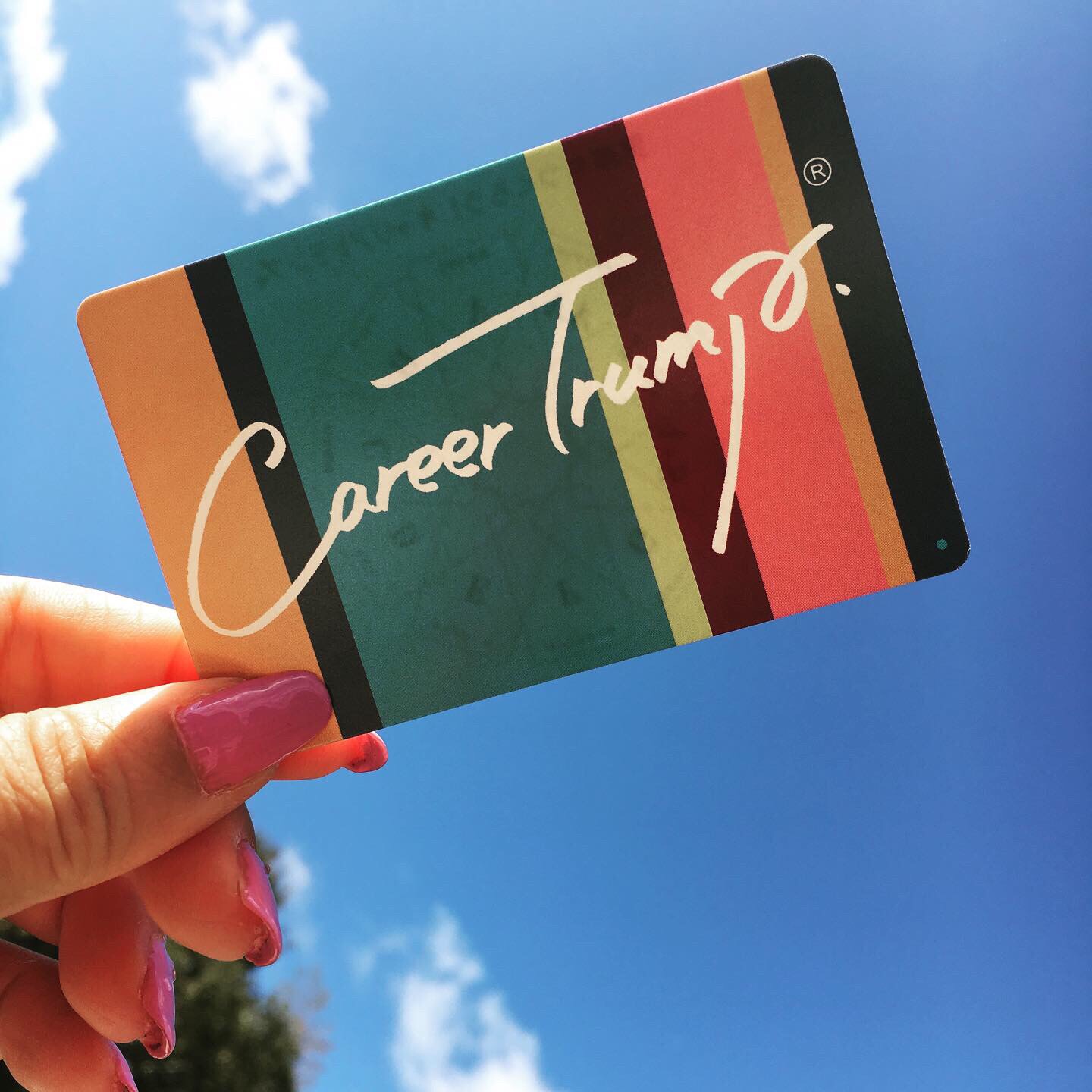 ます。決めるのは自分！その時々で考える事、感じることも変化します。　テーマに合わせてシリーズ化していきますので是非体感してみて下さいね。これからのセミナー開講はWEBで…企業研修も好評です。問題解決に向けてオリジナル講座を組み立てます。お気軽にご相談ください。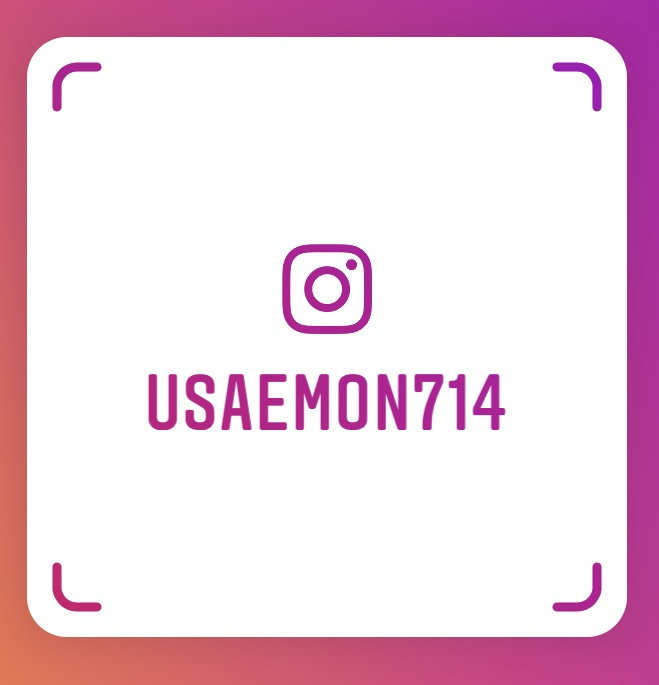 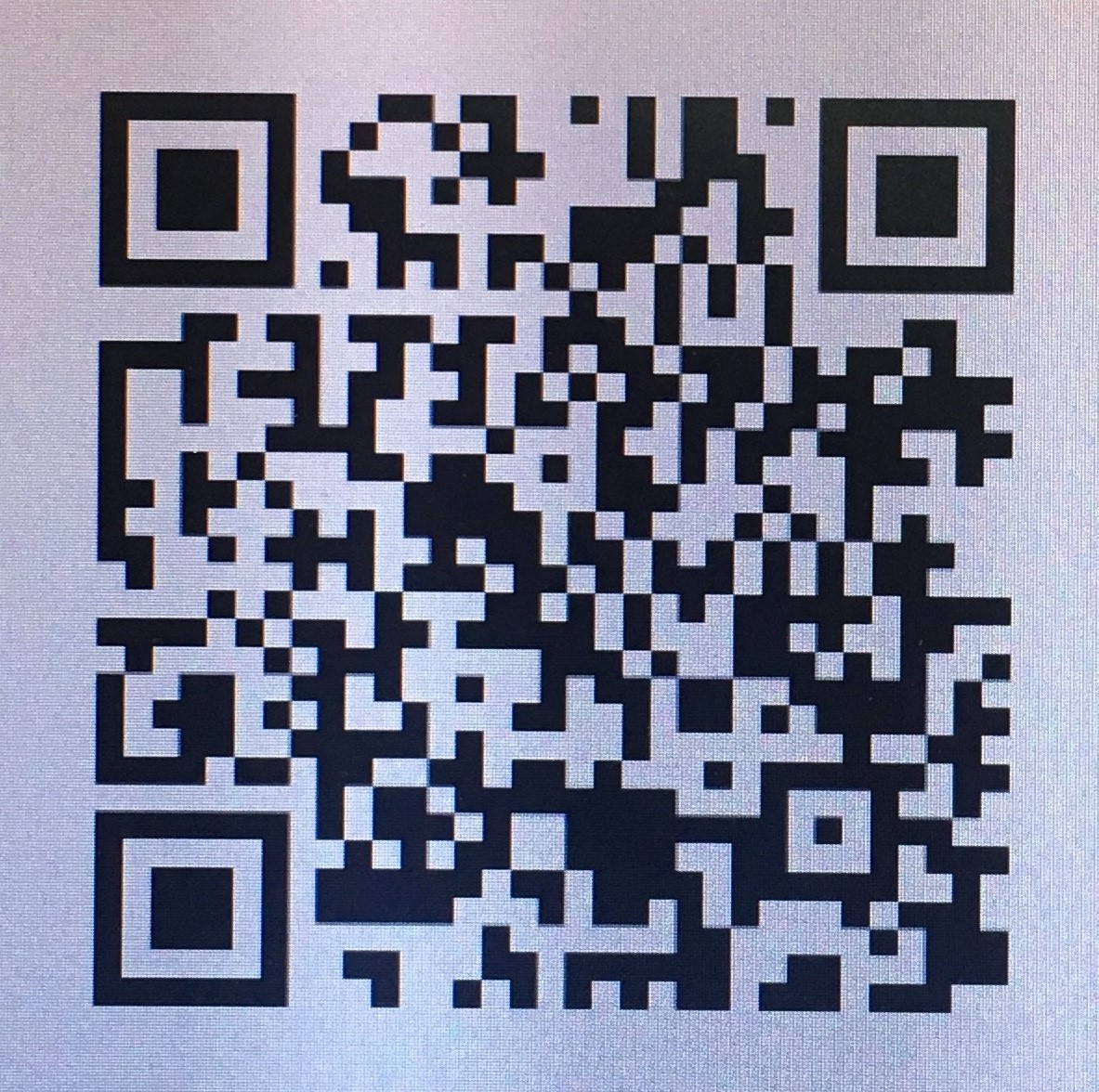 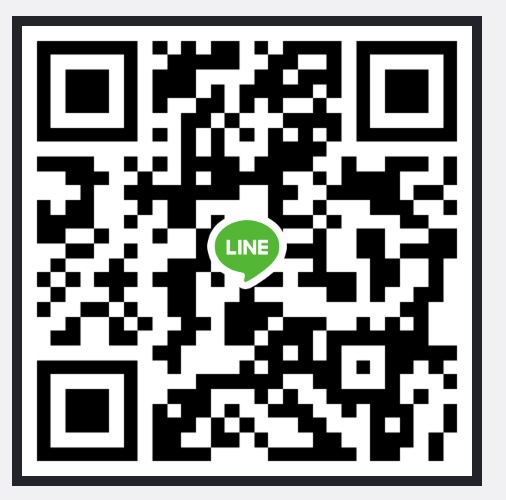 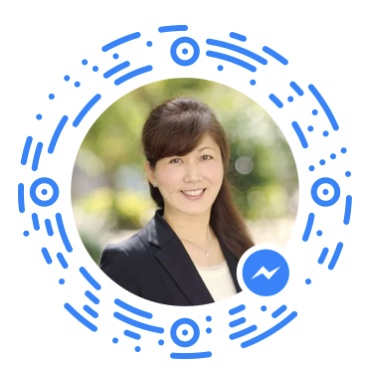 